DZIEŃ PIERWSZY- 29.03.2021 TEMAT DNIA: „CZAS NA PORZĄDKI”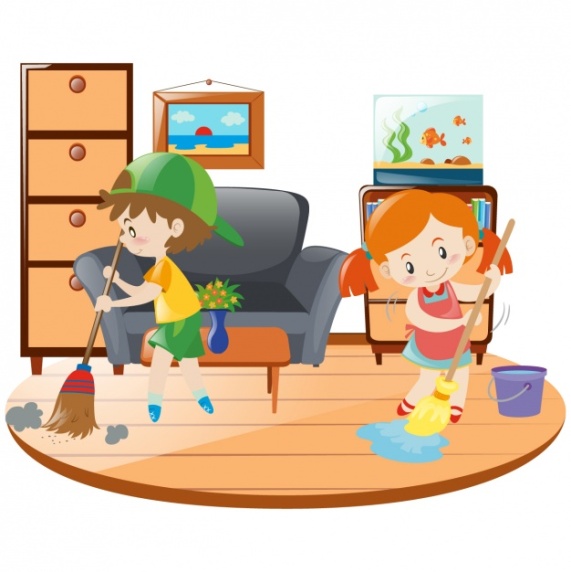                                                            Dzień Dobry! Witamy serdecznie w poniedziałkowy ranek.                                                                    Kochane dzieci!  Wielkimi krokami zbliżają się Świata                                                                                               Wielkanocne. Dzisiejszy dzień poświecimy na...porządki!                                               Lubicie porządki? Oj nie słyszę? Niektóre z Was                                     odpowiedziały „tak" bardzo ciuchutko ;-)                                                                   Przed Wami kilka zabaw, które mamy nadzieję przyniosą                                                                                          Wam  dużo radości!                                               Ćwiczenia gimnastyczne– propozycja ćwiczeń przedstawionych w aplikacji Wordwallhttps://wordwall.net/pl/resource/8748231/zakr%C4%99%C4%87-ko%C5%82em-     Zakręć kołem i wylosuj ćwiczenie gimnastyczne. Praca z utworem literackim przeczytanym przez rodzica - wiersz Marii Terlikowskiej: „Każdy po sobie sprząta"     Posłuchaj wiersza „Każdy po sobie sprząta" W naszym domku, w czterech kątach, Każdy sam po sobie sprząta. 
Pierwszy kącik jest Elżbietki,  Która właśnie sprząta kredki. 
Drugi kącik jest Agatki: 
Chowa szmatki do szufladki. 
Trzeci kącik jest Rozalki, 
Która sprząta pokój lalki. 
W czwartym kącie, w kącie Janki, 
Ktoś wycinał wycinanki. 
Na podłodze, koło szafki, 
Ktoś rozrzucił jakieś skrawki, 
Ktoś zostawił klej otwarty 
W zaśmieconym kącie czwartym... 
Kto tu sprzątnie, moje dzieci? 
Oczywiście, ten, kto śmiecił!Odpowiedz na pytania:1) czy zapamiętałaś/eś imiona dziewczynek z wierszyka?2) co znajdowało się w kącikach domu?3) czy potrafisz posprzątać po sobie Twoje miejsce do zabawy?Rozmowa o obowiązkach dzieci. „Lista obowiązków domowych"– tworzenie wspólnie                           z dziećmi listy czynności, które moga wykonać samodzielnie lub z pomoca rodziców.     Czy dzieci również mają obowiązki?     Stwórz z mamusią/tatusiem listę Twoich obowiązków. Zaplanuj, które z nich możesz       wykonać przed świętami.„Tropiciele bałaganu"– zabawa w odnajdywanie przedmiotów, zabawek, które zmieniły swoje położenie. Zamknij proszę oczy. Mamusia/tatuś zaraz zmieni położenie niektórych przedmiotów                    w pokoju. Ciekawe czy odgadniesz co się zmieniło.Rozwiązywanie zagadek na temat przedmiotów służących do sprzątaniaRozwiąż zagadki:odkurzacz http://zagadkidladzieci.net/Zagadki-dla-dzieci-zwi%C4%85zane-z-odkurzaczemmiotła http://zagadkidladzieci.net/Zagadka-o-miotle-1192pralka http://zagadkidladzieci.net/Zagadki-dla-dzieci-zwi%C4%85zane-z-pralk%C4%85zmywarka http://zagadkidladzieci.net/Zagadka-o-zmywarce-536Pląsy przy piosence: „Piosenka o sprzątaniu domu" - rozmowa na temat treści piosenki. Posłuchaj piosenki o sprzątaniu domu i spróbuj zatańczyć tak jak lubisz. https://www.youtube.com/watch?v=imoS6Wkr04wCzy zgadzasz sie ze słowami:„Skoro wszyscy razem w domu tym mieszkają. Wszyscy niech tak samo o porządek dbają"?Zabawa ruchowo-naśladowcza: „Robimy porządki"Pobaw się z mamusią/tatusiem w robienie porządków - biegaj swobodnie po pokoju. Na hasło rodzica np. odkurzam, wycieram kurze, myję okna, zbieram zabawki itp..., naśladuj dane czynności.Zadanie dodatkowe: a może posprzątasz naprawdę? Jest coś co potrafisz zrobić samodzielnie?Ekspresja słowna: "Porządki są potrzebne, ponieważ..."Dokończ zdanie: „Porządki są potrzebne, ponieważ..."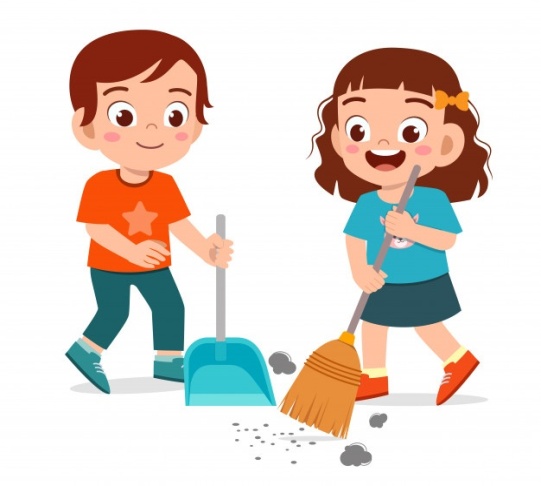 Pozdrawiamy Pani Grażynka i Pani Beatka